Vorbereitungsplan FC KALBACH II	 – 	Kreisliga A 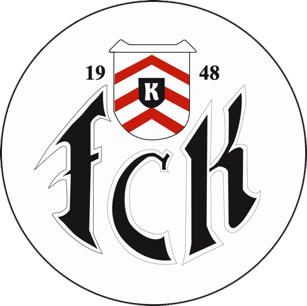 Wintervorbereitung Saison 2019/20Zu jedem Training und zum Spiel sind Lauf- und Fußballschuhe mitzubringen. Absagen zu Trainingseinheiten bzw. Spielen sind dem Trainer rechtzeitig mitzuteilen.Telefon Sascha:		0172 / 602 08 95 !!! AUF EINE KONZENTRIERTE UND ERFOLGREICHE VORBEREITUNG FÜR UNSER ZIEL !!!TagDatumUhrzeitEreignisOrtSamstag18.01.2013:301.TrainingIm Anschluss Neujahrsempfang – Pflichtveranstaltung, Ehrung des Spielers des JahresKalbach Montag20.01.2019:30TrainingKalbachDienstag21.01.2019:45TrainingKalbachMittwoch22.01.20FREIDonnerstag23.01.2019:30TrainingKalbachFreitag24.01.2020:00TeamabendKalbachSamstag25.01.20FREISonntag26.01.2012:30Riedberger SVHeimMontag27.01.2019:30TrainingKalbachDienstag28.01.2019:45TrainingKalbachMittwoch29.01.20FREIDonnerstag30.01.2019:30Training KalbachFreitag31.01.2020:00TeamabendKalbachSamstag01.02.20FREISonntag02.02.2014:30Weiss Blau Frankfurt AuswärtsMontag03.02.2019:30TrainingKalbachDienstag04.02.2019:45TrainingKalbachMittwoch05.02.20FREIDonnerstag06.02.20FREIFreitag07.02.2019:30Spiel gegen AHKalbachSamstag08.02.20FREISonntag09.02.2012:30SG Seckbach IIHEIMMontag10.02.2019:30TrainingKalbachDienstag11.02.2019:45TrainingKalbachMittwoch12.02.20FREIDonnerstag13.02.2019:30TrainingKalbachFreitag14.02.2020:00TeamabendKalbachSamstag15.02.20FreiSonntag16.02.2012:30FC Serkeftin 92 FFMHeimMontag17.02.2019.30TrainingKalbachDienstag18.02.2019:45TrainingKalbachMittwoch19.02.20FreiDonnerstag20.02.2019:30TrainingKalbachFreitag21.02.20FreiSamstag22.02.2012:30FC Tempo Ffm IIAuswärtsSonntag23.02.20Frei